Тамбовское областное государственное образовательное учреждение для обучающихся, воспитанников с ограниченными возможностями здоровья «Инжавинская специальная (коррекционная) общеобразовательная школа-интернат»Портфолио учителя технологииВалентины Николаевны Бодровой ВИЗИТНАЯ КАРТОЧКАДОБРО ПОЖАЛОВАТЬ НА МОИ СТРАНИЧКИ. «Самым важным явлением в школе, самым поучительным предметом, самым живым примером для ученика является сам учитель».А.ДистервегРаздел 1.ОБЩИЕ СВЕДЕНИЯРаздел 2. РЕЗУЛЬТАТЫ ПЕДАГОГИЧЕСКОЙ ДЕЯТЕЛЬНОСТИРаздел 3. НАУЧНО-МЕТОДИЧЕСКАЯ ДЕЯТЕЛЬНОСТЬРаздел 4. ВНЕУРОЧНАЯ ДЕЯТЕЛЬНОСТЬ ПО ПРЕДМЕТАРаздел 5.  МАТЕРИАЛЬНО-ТЕХНИЧЕСКАЯ БАЗАРаздел 1. ОБЩИЕ СВЕДЕНИЯФамилия            Бодрова    Имя                    Валентина Отчество           Николаевна Дата рождения  22. 08. 1953 года Место рождения  Тамбовская область, ИнжавиноМесто жительства   р.п. Инжавино, ул. К-МарксаСпециальность по диплому- техник –технолог швейного производства.Специальность по диплому о профессиональной переподготовке (очно -заочное обучение) ПП№476538 ТОИПКРО с2001-2003г.г. по программе: «Технология и предпринимательство» по ведению профессиональной деятельности в области образования  Стаж педагогической работы: 25 летОбщий трудовой стаж: 41 годаОбразование    средне –специальное Клепиковский(Рязанская обл.)технологический техникум швейного производства -1974-77г.г.Диплом Я№710841Квалификация -2 категория (2010г)Системность повышения квалификацииДата обучения  23. 03. 2013г.  по 21. 06. 2013гНазвание курсов     «Особенности предметного содержания, методического и материально-технического обеспечения ОО «Технология» в условиях ФГОС»   144 час . Удостоверение . Документ № 11114Дата обучения 10. 03. 2013 г  Intel’Обучениедля будущего’ «Проектная деятельность в информационной образовательной среде» 36 час. СвидетельствоСертифицированные документы педагогаОтзыв об учителеВалентину Николаевну Бодрову я знаю давно, как коллегу.  Ближе познакомилась с ее педагогической деятельность, когда  работала завучем в 2013-14 учебном году. Она доброжелательно, но в то же время с требовательность относится  к учащимся. Коротко и  конкретно объясняет тему урока, используя наглядные пособия, образцы по заданию, презентации или отпечатанные слайды. Во время занятий по технологии проводятся физкультминутки. На практических работах учащиеся умеют пользоваться инструментами и оборудование, соблюдая технику безопасность, знают теоретический материал  Валентина Николаевна использует разнообразные методы обучения: индивидуальный, групповой, фронтальный.   Это  показало, что тема урока понятна и усвоена.  Я пожелаю Валентине Николаевне дальнейших успехов в педагогической работе: в разработке инновационных уроков с применение компьютерных технологий, то что детям нравится. Учитель начальных классов: Орешкина О.Н.Раздел 2.РЕЗУЛЬТАТЫ ПЕДАГОГИЧЕСКОЙ ДЕЯТЕЛЬНОСТИТема:С 2010 года работаю над темой: «Проектная деятельность, как способ развития самостоятельности и творческих способностей учащихся ». Методическая тема выбрана с учетом особенности контингента учащихся и в соответствии с единой темой школы-интерната: «Дифференциация обучения и воспитания – одна из функций гуманизации образования в системе личностно-ориентированного обучения», а так же основных направлений, определяемых программой развития образования 2.1. Результативность учебных достижений обучающихсяпо годам обучения в межаттестационный (доаттестационный) периодДинамика роста  успеваемости за 2011 -12 уч.год-  64%;   2012 -13 уч. год--68%;   2013-14 уч. год-72%  2.2 Мониторинг результативности государственной (итоговой) аттестации обучающихся 9 класса 2010-2011 учебный год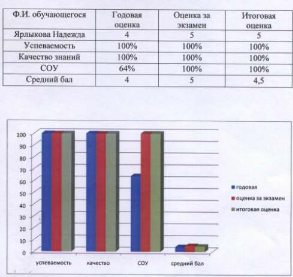 . 2.3. Мониторинг результативности государственной (итоговой) аттестации обучающихся 9 класса 2012-13 учебный годВыводы: На протяжении трех лет просматривается стабильность облученности учащихся в течение каждого учебного года по четвертям и годовым отметкам. Новые учащиеся (девочки), переведенные  из других классов,  пополнили группы
Положительное отношение учащихся к предмету Проанализировав полученные результаты, можно прийти к следующим выводам - за 2011-2012 и 2012-2013,   2013-14  учебные годы наблюдается устойчивое повышение уровня интереса к предмету «Технология».Раздел 3.НАУЧНО-МЕТОДИЧЕСКАЯ ДЕЯТЕЛЬНОСТЬ3.1 Методическая работа в школе -интернатеУчастие в мероприятиях, повышающих имидж образовательного  учреждения3.2 Уровень творческих достижений учителя технологии Бодровой В.Н. в                  3.3.Участие  на сайтах Интернета Сертификаты и свидетельства Бодрова В.Н.1Сертификат   Бодрова Валентина Николаевна является выпускником курса «Метод проекта» из серии тематических тренингов Intel «Элементы»(12 часов) от 24-03-2014 проводимые на сайте http://edugalaxy.intel.ru/index.php?act=elements2 Сертификат   Бодрова Валентина Николаевна является выпускником курса «Методы оценивания в классе XXI века» из серии тематических тренингов Intel «Элементы» (12 часов)  сайт http://edugalaxy.intel.ru/index.php?act=elements3Сертификат Бодрова Валентина Николаевна успешно прошла обучение в рамках дистанционного практико-ориентированного семинара «Развитие информационно – образовательной среды, отвечающей требованиям ФГОС»  24 марта-4 апреля 2014 года на портале «Образовательная Галактика Intel» - Мастер-класс «Veb-страна безопасности» Автор-ведущий Калиберда Елена Львовна(12 час). 4 Свидетельство № 129327Настоящим удостоверяется, что автор Бодрова Валентина Николаевна опубликовала свой материал 11.11.2014г Тема урока: «Симметрия в вышивке» на странице http://kopilkaurokov.ru/tefinologiyad/uroki/129327 Руководитель проекта Д.А.Тарасов5.Сертификат   Бодрова Валентина Николаевна является выпускником курса«Модель «1 ученик-1 компьютер»: мотивация учащихся» из серии тематических тренингов Intel «Элементы» (12 часов)  сайт http://edugalaxy.intel.ru/index.php?act=elements  Дата  09.-11-2014 на портале «Образовательная Галактика Intel» Директор образовательных программ  Intel в Россиии СНГ Вера Баклашова6. Сертификат Бодрова Валентина Николаевна с успехом окончила курс «Информационная и медийная грамотность учителя в рамках реализации профессионального стандарта педагога» (36 час) Профессиональное развитие педагогов и ИКТ Инструктор МООС О. П. Михеева 22 сентября – 02 ноября 2014 г.7. Сертификат Бодрова Валентина Николаевна На портале «Образовательная Галактика Intel» - Мастер-класс «Veb-страна безопасности» Автор-ведущий Калиберда Елена Львовна(12 час) Сайт Мастер-класса "Web-страна безопасности"8. Вебинар по теме   « Реализация требований ФГОС ООО в курсе технология» Ведущий методист по технологии ИЦ «ВЕНТАНА- ГРАФ» Остафова Ольга Африкановна 21. 04. 20149.  Окончила курс «Информационная и медийная грамотность учителя в рамках реализации профессионального стандарта педагога» (36 час)   с 22. 09. 2014г по 02. 11. 2014г Профессиональное развитие педагогов и ИКТ Инструктор МООС О. П. Михеева СертификатОсваиваются, редактируются и добавляются методические материалы на новые сайты Мультиурок, учпортфолио.ру   http://uchportfolio.ru/create   МОЕ СОЗДАНИЕ   http://multiurok.ru/bodr/lenta3. 4. Результативность участия в профессиональных (творческих)  конкурсах 3.5. Обобщение и распространение собственного педагогического опытаРаздел 4. ВНЕУРОЧНАЯ ДЕЯТЕЛЬНОСТЬ ПО ПРЕДМЕТУ4.1. Кружковая   работа  по предмету  технология: « УМЕЛЫЕ РУКИ»4.2..Информация  о внеклассных мероприятиях по предметамза  2010- 2013 годы на уровне школыРаздел 6.УЧЕБНО-МАТЕРИАЛЬНАЯ БАЗА6.1. В кабинете «Технология» имеются швейные машины с ножным приводом 2-класс ПМЗ  (11 шт.), универсальная бытовая швейная машина 142-М класс ПМЗ(1шт.), обметочная машина «Оверлок». Оформляю различные стенды вместе с учащимися: «Кружковая работа», « О профессиях», « Мода и время», по охране труда в мастерской, лучшие работы учащихся, отличники в трудовом обучении, «Цветовая гамма», « Швы в изделии». Для демонстрации уроков с презентацией имеется компьютерный класс6.2 Разработка рабочих программ по технологии, тематических планов.-Программы общеобразовательных учреждений. Технология .Трудовое обучение. 5-9 классы. Под редакцией Ю.Л.Хотунцова и В.Д. Симоненко – М.:Просвещение,2008 -2010г.г.-Примерные программы по учебным предметам. Технология 5-9 классы.Издательство «Просвещение». 2010г.-Крупская Ю.В. Технология. Обслуживающий труд: Методические рекомендации/ Под ред.В.Д.Симоненко.-М.:Вентана-граф,2008.-80с.Приобретено  в достаточном количестве методической литературы по рукоделию, пошиву постельного и нательного белья, мягких игрушек, лоскутного шитья. Имея новые учебники по технологии и различную методическую литературу, для меня, как преподавателя, есть широкая возможность  в выборе тем по программному материалу, а для детей стимул в занятиях№ п/пназвание документасодержаниекем выданкогда выдан1.ГрамотаЗа творчесский подход к работеТОГОУ «Инжавинская специальная (коррекционная) общеобразовательная школа-интернат» Май20122. Почётная ГрамотаЗа творческий подход к работе и активное участие в общественой жизни школыТОГОУ «Инжавинская специальная (коррекционная) общеобразовательная школа-интернат2014Классы2011-12 уч.год2011-12 уч.год2011-12 уч.год2012-13 уч.год2012-13 уч.год2012-13 уч.год2013-14 уч год 2013-14 уч год 2013-14 уч год Классы6 8-а8-б  7-89-а9-б 5 89Количество учащихся 5 5 6  6/ 5     5   6  5  6 5 Качество знаний  %63 6 4  73 68/72   71  75 64  78   78 ГодМероприятиеФорма участия; тема2011Педсовет Доклад с презентацией «Трудовое воспитание и профессиональная ориентация школьников»2012Школьное методическое объединение Доклад «Организация внеклассной работы по предметам, как важная составляющая часть  нравственного воспитания учащихся »Открытый урок в 6 классе по технологии: «Ремонт одежды – накладная заплата»2012Предметная неделя Мероприятие с презентацией по теме: «Основные понятия о композиции костюма» учащиеся 5-9 классы (девочки)2013Школьное методическое объединениеДоклад: «Требования к современному уроку трудового обучения»2014Предметная неделяОткрытый урок « Лоскутное шитье в стиле «шахматка» 7  классФорма представления опыта работы Уровень представления (школьный, региональный, интернет) с указанием названия мероприятияТема представленного опыта работы (доклад, публикация, творческий отчет, мастер-класс и т.д.)Тема представленного опыта работы (доклад, публикация, творческий отчет, мастер-класс и т.д.)Дата представления опыта работыДата представления опыта работыВыступле-ниеРайонная  августовская конференция педагогических работников «Приоритетные направления развития профессиональной компетентности учителей технологии в процессе введения и реализации компонентов ФГОС нового поколения»«Организация внеурочной деятельности по технологии»«Организация внеурочной деятельности по технологии»27 августа 2011г27 августа 2011гТворческое мероприятиеШкольный,: «Организация внеурочной познавательной деятельности школьников в соответствии с требованиями ФГОС нового поколения»Презентация по теме: «Композиция костюма»Презентация по теме: «Композиция костюма»  Март  2012г  Март  2012гМастер- класс в рамках школы передового опытаШкольный:  «Организация внеурочной познавательной деятельности школьников в соответствии с требованиями ФГОС нового поколения»Декоративно-прикладное творчество«Аппликация в изделии»Декоративно-прикладное творчество«Аппликация в изделии»Март 2013гМарт 2013гМастер- класс в рамках школы передового опыта «Организация внеурочной познавательной деятельности школьников в соответствии с требованиями ФГОС нового поколения»«Технология изготовления изделий из лоскутов –прихватка»«Технология изготовления изделий из лоскутов –прихватка»Март 2014Март 2014ПубликацияФедеральныйСоциальная сеть работников образованияhttp://nsportal.ru/node/515176Персональный сайтДоклад: «Использование ИКТ на уроках технологии»Персональный сайтДоклад: «Использование ИКТ на уроках технологии»23.01.201323.01.2013ПубликацияФедеральныйСоциальная сеть работников образованияhttp://nsportal.ru/node/537393Доклад по теме: «Цветовая гамма в композиции костюма»: Доклад по теме: «Цветовая гамма в композиции костюма»: 05.02.2013г05.02.2013гПубликацияФедеральныйСоциальная сеть работников образования http://nsportal.ru/node/566199Творческая работа ученицы –проект «Рюкзак»Творческая работа ученицы –проект «Рюкзак»21. 02. 201321. 02. 2013Мастер –класс Обучение на сайте ТОИПКРО (Тамбов)«Сервисы визуальной информации в проектной деятельности»«Сервисы визуальной информации в проектной деятельности»С 30. 09. 2013по 23.10.2013 г.С 30. 09. 2013по 23.10.2013 г.ПубликацияИнформационный центр образования « МЦФЭР РЕСУРСЫ ОБРАЗОВАНИЯ»Методический материал по технологии: «КВН по технологии»www.menobr.ru/Методический материал по технологии: «КВН по технологии»www.menobr.ru/12. 02..201312. 02..2013ПубликацияДневник.  Единая образовательная сетьОбщероссийский конкурс  «Урок XXI века»Общероссийский конкурс  «Урок XXI века»11. 07. 201311. 07. 2013ПубликацииВсероссийский интернет –педсоветВсероссийский интернет –педсоветАвторский материал по технологии. Урок мастер класс по разделу: «Художественная обработка ткани» http;//pedsowet.orq Сертификат№1836026. 01. 2013ПубликацииИнтернет –проект «Копилка уроков –сайт для учителейИнтернет –проект «Копилка уроков –сайт для учителейАвторский материал по технологии. Тема: «Симметрия в вышивке» kopilkaurokov.ru/12932711. 11. 2014Публикации Интернет –проект «Копилка уроков –сайт для учителей»Интернет –проект «Копилка уроков –сайт для учителей»Авторский материал по технологии. Тема урока: «Ремонт одежды» kopilkaurokov.ru/133777321. 11. 2014Название профессионального (творческого) конкурсаУчебный годУровеньРезультатКонкурс выставка  для педагогов 2011Районный Участие Выставка-номинация: «Укрась живую елку»2012-2014ггОбластнойУчастие(сертификаты Конкурс методических разработок «Современный урок технологии»2013ШкольныйУчастиеКонкурс- выставка «Талантлив педагог –талантливы дети»2013ОбластнойУчастие Выставка «Красная Пасха»Конкурс «Лучшая выставка художественного и декоративно- прикладного творчества в образовательном учреждении»2012 , 2013Районный ОбластнойУчастиеШкольный уровеньШкольный уровеньШкольный уровеньШкольный уровеньШкольный уровень                           Выступления                            Выступления Год Тема выступленияТема выступленияГде заслушивалось2012Творческое воспитание учащихся на уроках технологииТворческое воспитание учащихся на уроках технологииМО учителей технологии, ИЗО2013Использование тестов для итогового контроля по технологииИспользование тестов для итогового контроля по технологииМО учителей технологии, ОБЖ                                                 Урок, мастер-класс                                                 Урок, мастер-класс                                                 Урок, мастер-класс                                                 Урок, мастер-класс                                                 Урок, мастер-класс      Тема урокаПроведёнПроведён2013Викторина:  «Блиц -турнир»Предметная неделя учителей технологииПредметная неделя учителей технологии2014Творческий урок: «Поделки из лоскутов»Предметная неделяПредметная неделя№п/пФормы внеурочной работыКоличество    учащихся (от общего числа обучающихся)                                                      2009 – 2010уч. г.                                                      2009 – 2010уч. г.                                                      2009 – 2010уч. г.1Кружок   «Умелые руки»10 челИтого в среднем15%                             2010– 2011 уч. г.                                                                          2010– 2011 уч. г.                                             1Кружок   «Умелые руки»12 челИтого в среднем18%                 Название мероприятияклассФорма проведения«А, ну-ка девушки!»6 – 7 Конкурс Доклады о стиле, цветовой гамме Композиции костюма 1980-90; 2000-12гг.7 - 9, Слайдовая презентацияБлиц -турнир8 – 9 Интеллектуальная игра